Szkoła Podstawowa nr 2 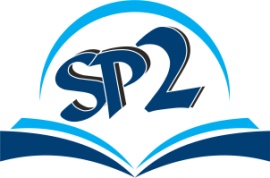 w Ostrowie Wielkopolskim
Podanie o przyjęcie do szkołyRok Szkolny 2024/2025Proszę o przyjęcie mojego dziecka do klasy: ………………………………………….Szkoły Podstawowej nr 2 w Ostrowie Wielkopolskim w roku szkolnym 2024/2025.Pouczenia:Uprzedzony o odpowiedzialności karnej z art. 233 kodeksu karnego (Dz.U. z 2016r. poz. 1137 z późn.zm.) oświadczam, że podane dane są zgodne ze stanem faktycznym. ………………………………..                         ………………………………..         (czytelny podpis Mamy/Opiekuna prawnego)                                                      (czytelny podpis Taty/Opiekuna prawnego)  Dane kandydataDane kandydataDane kandydataDane kandydataDane kandydataDane kandydataImię (imiona) 
i nazwisko dzieckaData i miejsce urodzeniaPESEL(w przypadku braku nr PESEL 
seria i numer paszportu)AdreszamieszkaniaUlica/numer domu/numer mieszkaniaUlica/numer domu/numer mieszkaniaAdreszamieszkaniaKod pocztowy/ miejscowośćKod pocztowy/ miejscowośćPrzedszkole/Szkoła Podstawowa do którego uczęszcza dzieckoDane rodziców/ prawnych opiekunów kandydataDane rodziców/ prawnych opiekunów kandydataDane rodziców/ prawnych opiekunów kandydataDane rodziców/ prawnych opiekunów kandydataDane rodziców/ prawnych opiekunów kandydataDane rodziców/ prawnych opiekunów kandydataImię i nazwiskorodziców/opiekunów prawnychMamaMamaMamaTataTataImię i nazwiskorodziców/opiekunów prawnychAdres zamieszkania rodziców/prawnych opiekunów(ulica, numer domu, mieszkania, kod pocztowy, miejscowość)Telefon kontaktowyAdres e-mail(jeśli rodzic posiada)Dodatkowa adnotacja – proszę zaznaczyćDodatkowa adnotacja – proszę zaznaczyćDodatkowa adnotacja – proszę zaznaczyćDodatkowa adnotacja – proszę zaznaczyćDodatkowa adnotacja – proszę zaznaczyćDodatkowa adnotacja – proszę zaznaczyćCzy będą Państwo wnioskować o świetlicę szkolną? Uwaga – pierwszeństwo przyznania godzin świetlicowych mają dzieci rodziców pracujących.TAKNIEImię i nazwisko koleżanki/kolegi, 
z którą/którym dziecko 
chce uczęszczać 
do jednej klasy(proszę wskazać 
max.3 osoby)………………………………………………………………………………………………………………………